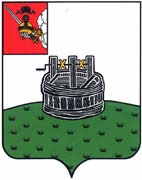 ГЛАВА ГРЯЗОВЕЦКОГО МУНИЦИПАЛЬНОГО ОКРУГАП О С Т А Н О В Л Е Н И Е                 г. ГрязовецО награждении Дипломом главы Грязовецкого муниципального округаВ соответствии с Положением о Дипломе главы Грязовецкого муниципального округа, утвержденным постановлением главы Грязовецкого муниципального округа от 10.11.2022 № 259 «О поощрениях главы Грязовецкого муниципального округа», Положением об окружной конкурсно-познавательной программе для ветеранских клубов «Война. Победа. Память», утвержденным постановлением администрации Грязовецкого муниципального округа от 19.04.2023 № 818, протоколом жюри от 28.04.2023 года,ПОСТАНОВЛЯЮ:1. Наградить Дипломом главы Грязовецкого муниципального округа и памятным подарком:команду «Огонёк» клуба ветеранов «Огонёк» структурного подразделения Перцевский филиал Фроловский отдел Бюджетного учреждения культуры Грязовецкого муниципального округа Вологодской области «Централизованная библиотечка система», занявшую 1 место в окружной конкурсно-познавательной программе для ветеранских клубов «Война. Победа. Память»;команду «Патриоты» клуба ветеранов «Серебряная нить» структурного подразделения Юровский филиал Бюджетного учреждения культуры Грязовецкого муниципального округа Вологодской области «Централизованная библиотечка система», занявшую 2 место в окружной конкурсно-познавательной программе для ветеранских клубов «Война. Победа. Память»;команду «7 рота» Межмуниципального отдела Министерства внутренних дел России «Грязовецкий», занявшую 3 место в окружной конкурсно-познавательной программе для ветеранских клубов «Война. Победа. Память».2. Наградить Дипломом главы Грязовецкого муниципального округа команду «Патриот» клуба «Ветеран» Бюджетного учреждения культуры Грязовецкого муниципального округа Вологодской области «Централизованная библиотечка система» за участие в окружной конкурсно-познавательной программе для ветеранских клубов «Война. Победа. Память».Глава Грязовецкого муниципального округа                                               С.А. Фёкличев28.04.2023№121